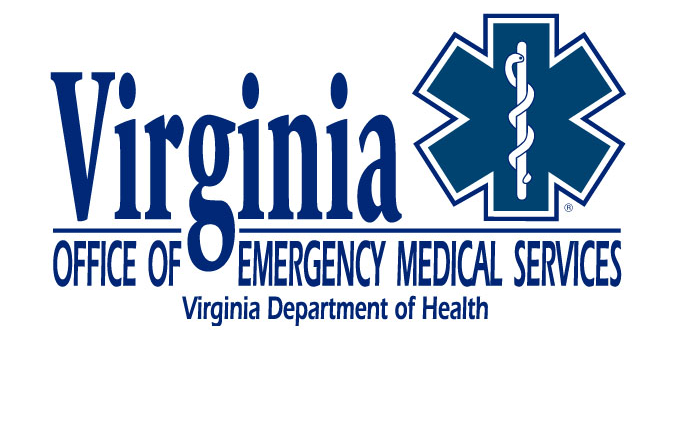 Table of ContentsDevelopment of the Comprehensive Self Study	2Additional Locations or Learning Sites	4Organization Prior to Preparation of the Self Study	5The Self Study Questions	6Submitting the Self Study	7Scheduling Site Visits	8Preparing for the Team	9Program Reaccreditation	10Categories of Approval	11Appeal Procedure	13Development of the Comprehensive Self StudyEach institution affiliated with the Virginia Office of Emergency Medical Services accepts the responsibilities to undergo periodic evaluation through self study and professional peer review. The effectiveness of self-regulatory accreditation depends upon an institution's acceptance of certain responsibilities, including involvement in and commitment to the accreditation process. An institution must submit an application, completed self study, and undergo a peer site review in order to obtain a new award of accreditation prior to conducting training at the Intermediate level. At the conclusion of the self-study, the institution is expected to accept an honest and forthright peer assessment of institutional strengths and weaknesses. Self study is part of a three-part process of accrediting an institution. This process includes a self appraisal, an on-site visit by a team of peers, and a review and a decision on the accredited status of the institution by the Office of EMS. The self appraisal results in a report that is an analysis of the on-going and systematic activities and achievements of an institution. The aim of self appraisal is to assess how well an institution meets accreditation standards and to stimulate improvement of educational quality and institutional performance. The ultimate goal of accreditation is to help an institution improve attainment of its own mission—improving student learning and student achievement. Self appraisal requires a conscious and self-reflective analysis of strengths and weaknesses and an examination of every aspect of institutional function against predefined standards. Broad involvement in the both the institutional self appraisal and preparation of the self study narrative enhances the credibility and usefulness of the self study. Additional Locations or Learning SitesOn occasion, accredited training programs in Virginia contact the Office of EMS regarding offering additional training in alternative training sites which differ from the site receiving initial accreditation.  As a result, OEMS training staff has contacted the “Commission on Accreditation of Allied Health Programs” for clarification.  The OEMS has determined that additional programs can be offered under the original accreditation, dependant upon the program sponsoring the training demonstrating that all program components and evaluation tools are essentially the same as the original.In an effort to accommodate institutions offering accredited programs, the Office is not requiring that the entire accreditation process be repeated a second time.  The Office of EMS has put in place a policy for those alternative sites.  Institutions that intend to operate entire programs or parts of programs at a different location or learning site must prepare and submit a separate Alternative Site Self Study for each additional location.  This application can be obtained from the Office of EMS.  The questions which make up the Alternative Site Self Study must be addressed for each alternative site to assure OEMS that the two programs are essentially the same.A site different from the original accreditation can be approved upon receipt of written verification of site details.  As a reminder, it is important for all accredited programs to remember that should changes occur within the program, it is necessary to notify OEMS in writing of those changes.  Organization Prior to Preparation of the Self Study Since the accreditation process from initial receipt of the self study to receiving official approval can take from three to six months, a realistic and detailed timetable for the organization and completion of the self study report should be developed. Although the exact organizational plan will vary from institution to institution, the following suggestions may be helpful:Select an appropriate member of the staff to direct the preparation of the self-study.Involve all members of the faculty, administration, governing board or council in the discussions of the self-study.  Establish subcommittees to prepare specific sections of the self-study.Adopt a reasonable time schedule and enforce it.The Self Study QuestionsThe self-study questions are designed to elicit a thorough analysis of the institution and the program.  The narrative should be prepared in clear and concise language and should respond to each of the questions asked.  The format for the narrative report should be as follows:The narrative shall be contained in a 3-ring binder and all materials must be typewritten or prepared using a computer, collated, tabbed to divide the various sections as designated in the Self Study document.  Individual pages of the self-study should not be submitted in plastic page holders. Required attachments shall be included at the end of the narrative in addition to any exhibits and should be provided only if they are essential to the team’s review and preparation prior to the visit.  Exhibits should be clearly marked and logically ordered. Please provide the following information on the front cover and spine of the 3-ring binder and the binder of exhibits:  Site/School name, City, State.  Submitting the Self StudyInstitutions should send three hard copies of the completed self-study (including exhibits) in an accompanying binder to:Virginia Department of HealthOffice of Emergency Medical ServicesALS Program AccreditationAttn: Chad L. Blosser1041 Technology Park DriveGlen Allen, VA 23059The institution should keep at least one copy for the institution’s files.  The self-study document is reviewed for completeness upon receipt at OEMS.  You will be contacted if it does not contain all of the required items.  Please do not submit other applications or requests with the self-study.Scheduling Site VisitsThe scheduling of a site visit depends on a number of factors, including the availability of site evaluators and staff and the date when the completed materials arrive.  Once the Office of Emergency Medical Services has received the application materials in complete and proper form, the self study will be assigned to a Site Review Team.  Once the team leader has determined that the program warrants consideration for state accreditation, they will contact the site/school to schedule a date for a site visit.  Preparing for the TeamThe institution shall provide a suitable workspace for the evaluation team.  This room must be private, with sufficient table space to allow team members to comfortably review all materials, interview administrative and faculty personnel, and write the report.  It is also desirable, but not necessary for the workroom to contain a telephone and a computer with a printer.  Also, institutions are required to update the application where significant changes have occurred since its submission to the Office of EMS at least two weeks prior to the on-site evaluation visit.The team normally will arrive in the morning on the first day of the visit.  In some cases, when the institution offers evening classes, the team may visit the institution the evening before the scheduled visit. When the team arrives, they will take a brief tour of the facilities followed by an introductory meeting with the chief on-site administrator.  At the introductory meeting, the administrator(s) should fully describe all changes that have occurred since the filing of the application.
During the visit, members of the team will meet with administrators, faculty, the OMD, and students.  They will visit classrooms and other parts of the facility.  The institution should have informed its faculty, staff, and/or students of the date and purpose of the visit.  The team will examine information such as course syllabi, student academic and financial records, files of faculty and staff, and minutes of meetings.  Some teams also may want to consult with directors or trustees and community leaders or local employers.Program ReaccreditationIn order to obtain reaccreditation for an EMT-Intermediate program, the institution shall apply for reaccreditation by submitting the Application for Institutional Accreditation of Advanced EMT Programs to the Office of Emergency Medical Services for renewal not less than 180 days before expiration of their current accreditation.  The application and Self Study included in this package will be official means of application for renewing accreditation.  Please contact the Office of EMS for a copy of this documentation. Categories of ApprovalThe education program shall be assigned one (1) of the three (3) categories of approval status by OEMS following the application review, site team visit and review of site team visit report.Provisional Accreditation (1-year period). This status is assigned to successful initial applicants and/or when the Application for Institutional Accreditation of Intermediate Programs and the site visit report substantiate limitations in meeting criteria which can be resolved within the definite time frame of one (1) year.  The applicant is required to submit a written progress report addressing these limitations to OEMS.  A second site visit may be required to verify that all limitations are resolved.  If a second site visit is required, a revised Application for Institutional Accreditation of Advanced EMT Programs report addressing all criteria including changes made since initial site visit shall be required prior to conducting the visit.  At the end of the one (1) year provisional accreditation period the OEMS may:Confer Full Accreditation for the remainder of the five (5) year period, if the applicant has satisfied all requirements, orA second 1 year Provisional Accreditation or deny accreditation orrevoke accreditationFull Accreditation (5-year period). This status is assigned when the Application for Institutional Accreditation of Intermediate Programs has been submitted and site visit report substantiates that the program meets criteria.  An annual written report of educational activities and progress shall be submitted to the Office of Emergency Medical Services Division of Educational Development.  CAAHEP accredited programs shall also submit an annual report and updated CAAHEP status (if applicable).Denial or Revocation of Accreditation. This status is assigned when the Application for Institutional Reaccreditation of Intermediate Programs and the site visit report substantiates that the program/organization is not in compliance with the criteria set forth in 12 VAC 5-31 and the Training Programs Administration Manual.  The program shall be notified by mail of the OEMS decision. 	The Office of Emergency Medical Services reserves the right to visit accredited programs at any time to ensure compliance with the standards for approval.Appeal ProcedureAn applicant program may contest an adverse decision by the OEMS with regard to the approval status assigned. A written notice of appeal must be directed to the Office of Emergency Medical Services Division of Regulation and Compliance and submitted within ten (10) days after receipt of written notification of the OEMS decision.  
The request must include reasons and documentation why the original decision should be revisited.  The appeal will follow the Virginia’s Administrative Process Act.  If the written appeal request is not submitted within the specified time frame of ten (10) days, the Office of EMS’s decision stands as final.Application for Intermediate Accreditation Office of EMS use only:Application for Institutional Reaccreditation of Intermediate Programs The following questions have been designed to ensure that at a minimum, the basic components of a sound educational process are in place for EMT-Intermediate training programs in the Commonwealth.Please answer each of the following questions thoroughly and completely; simple ‘yes’ or ‘no’ answers will not provide the site review team with an adequate picture of your program.  Your answer should be detailed and if necessary, include references (or direct the reader) to specific forms and/or pages in manuals included as appendices to the self study narrative.  This MS Word® document has been designed to allow the user to complete it electronically and then print it off for inclusion in the self study binder.  Simply click on the shaded ‘place cursor here to type answer’ fields and answer the question.  The document can be saved on your PC and edited or revised as necessary.   Section I: SponsorshipIs this program sponsored by or affiliated with a post secondary institution? (This is not a mandatory.)[place cursor here to type answer]Section II: Basic Program Information1. What level(s) of training are offered by your program/institution?First ResponderEMT-BasicEMT-IntermediateEMT-Paramedic2.  Institutional/Program Information(Below, “Appropriate” means that it meets the applicable CAAHEP/CoAEMSP Standard)Date Institutional Accreditation Last Granted:        Length Granted:      Is the sponsoring institution/consortium legally authorized under applicable state laws to provide postsecondary education?		                                    Yes     NoThis program operates under which academic system? Semester			Quarter		Trimester                     Other (specify)      Does the institution/consortium publish a general catalog/bulletin for its educational programs? Yes, latest edition      		   NoDoes the institution/consortium have a: Faculty grievance policy?	Yes Nostudent grievance policy?  	Yes  NoDo students have access to appropriate library resources?	Yes  NoDo students have access to the same health services as other students enrolled in the educational institution?		                                                       	Yes NoDo students receive the same personal counseling as other students enrolled in the educational institution?                                                                	   Yes  NoProvided by      Do students receive the same academic advising as other students enrolled in the educational institution?			                                                                    Yes  NoProvided by      Do students in the EMS program receive all support services available to other students enrolled in the educational institution?				  Yes  NoAre students’ institutional records permanently maintained?	Yes  NoLocation            If No, # of Years      Are students’ program records permanently maintained?		Yes  NoLocation       If No, # of Years      Are admissions made in accordance with clearly defined and published practices of the institution and program, and non-discriminatory? Yes No Does your institution have policies and procedures to ensure compliance with the ADA?Yes  No Does the EMS program disclose technical standards in compliance with ADA? Yes  No  When are students informed of the program’s technical standards?       Section III: Medical Direction	Is there a formal relationship between the medical director and the program? Explain and include a copy of the Medical Director’s job description and/or agreement as an appendix. [place cursor here to type answer]Please have the Medical Director and any Co-Medical Directors complete and sign the OEMS Medical Director CV found in Appendix A of this document.  Obtain a copy of the Medical Director’s personal curriculum vitae and attach it as an appendix to this document. Section IV: Program Direction	Is there a formal relationship between the program director and the program? Explain and include a copy of the Program Director’s job description and/or agreement as an appendix. [place cursor here to type answer]Please have the Program Director any Co- Directors complete and sign the OEMS Program Director CV found in Appendix B of this document.  Obtain a copy of the Program Director’s personal curriculum vitae and attach it as an appendix to this document. Section V: Faculty	What evidence is there that the program has assured that each instructor is qualified through academic preparation, training and experience to instruct students in assigned topics?[place cursor here to type answer]Is there a formal relationship between each faculty member and the program? Explain and include a copy of the faculty member’s job description and/or agreement as an appendix. [place cursor here to type answer]Please have all other program personnel (excluding the Medical Director and the Program Director) complete and sign the OEMS Other Paid EMS Program Personnel CV found in Appendix J of this document.Obtain a copy of each faculty member’s personal curriculum vitae as well as all pertinent certification cards and attach it as an appendix to this document. Have each faculty member complete the OEMS Personnel-Faculty Program Resource Survey (Appendix C) which MUST BE returned to OEMS via USPS BEFORE the program’s site visit is conducted.Have each faculty member complete the Faculty Evaluation Questionnaire (Appendix D). Include the results of this questionnaire in your self study in Section V. – Faculty. Section VI: Financial ResourcesAttach a copy of the program’s annual budget and expenditures for the past 5 years.	       The budget documents should show how the program is funded and how it is able to          meet it’s expenditures.  Section VII: Facilities	Do the classrooms have adequate seating for the numbers of students per each       class? Describe the layout of the classroom(s).[place cursor here to type answer]Do the laboratories appear to be adequate to support the curriculum requirements for the number of students assigned?  Describe the lab’s layout.[place cursor here to type answer]Are there sufficient supplies and equipment available to be used in the provision of instruction and consistent with the needs of the curriculum and adequate for the students enrolled?  Explain and include an inventory of equipment as an appendix.[place cursor here to type answer]Have there been any changes to the facility, labs or equipment since the program was first accredited? [place cursor here to type answer]Section VIII: Clinical Resources	Are there signed affiliation agreements with each clinical site associated with the program that are appropriate to the objectives of that rotation?  Explain and include copies of all clinical affiliation agreements as an appendix.[place cursor here to type answer]Do all students have appropriate access to patients in each affiliated clinical unit?[place cursor here to type answer]Will all students have access to adequate numbers of patients who present common problems in the delivery of advanced emergency care in each clinical unit? Explain and include any documentation/evidence in an appendix.[place cursor here to type answer]Will all students have an opportunity to encounter patients of appropriate distribution by age and sex? Explain and include any documentation/evidence in an appendix.[place cursor here to type answer]Obtain statistics from each clinical affiliation and complete an OEMS Clinical Affiliation Matrix (Appendix E) for each site.  Attach it as an appendix to this document. Section IX: Field Internship	Are there signed affiliation agreements with each field site associated with the program that are appropriate to the objectives of that rotation?  Explain and include copies of all field affiliation agreements as an appendix.[place cursor here to type answer]Is there evidence of medical director participation in the field internship program?[place cursor here to type answer]Are the students under the direct supervision of preceptors at all times?[place cursor here to type answer]How is preceptor performance verified?[place cursor here to type answer]Is there evidence that the students receive objective evaluations?[place cursor here to type answer]How is the field internship component integrated with the overall curriculum of the program?[place cursor here to type answer]Is there evidence that a student is never substituted as a required team member within the EMS system during the field internship component of the program?[place cursor here to type answer]Obtain statistics from each field affiliation and complete an OEMS Field Affiliation Matrix (Appendix F) for each site.  Attach it as an appendix to this document.Complete an OEMS Student Field Internship Rotation Matrix (Appendix G) for each site.  Attach it as an appendix to this document.Section X: StudentsIs there evidence that the program has published admissions policy and classroom procedures?[place cursor here to type answer]Are evaluations conducted to assure that both students and program faculty have evidence of student progress?[place cursor here to type answer]Do students receive information regarding the program to include program requirements, tuition rates and fees?  Explain and provide documentation an appendix.[place cursor here to type answer]Is there evidence that there are published policies to ensure that recruitment and admission are non-discriminatory with respect to race, color, creed, sex, age, disabling conditions, handicaps, and national origin?[place cursor here to type answer]Is there evidence that there are published policies to ensure that faculty employment is non-discriminatory   with respect to race, color, creed, sex, age, disabling conditions, handicaps, and national origin?[place cursor here to type answer]Is there evidence of a published grievance policy for student grievances?[place cursor here to type answer]Is there evidence of a published grievance policy for faculty grievances?[place cursor here to type answer]Are policies and processes for student withdrawal and tuition refund published and known to all   applicants of the program?[place cursor here to type answer]Is there evidence that the health and safety of patients, students, and faculty associated with the   program are adequately safeguarded?[place cursor here to type answer]Does the program require evidence of high school graduation or equivalent documentation in student records?[place cursor here to type answer]Is there evidence that each student was informed about their individual progress in the program?[place cursor here to type answer]Have each current student complete the Student Program Resource Survey (Appendix H) which should be included as an appendix in your self study.Have each current student complete the Student Questionnaire (Appendix I) which MUST BE returned to OEMS via USPS BEFORE the program’s site visit is conductedSection XI: Program EvaluationIs there evidence that the program periodically assesses its effectiveness in achieving goals and objectives?[place cursor here to type answer]What are the top five (5) items/issues that the program’s Advisory Board has addressed in the past five years?[place cursor here to type answer]What changes—suggested by the program’s Advisory Board—have been made in the past five years?  What effect did these changes have on the program?[place cursor here to type answer]Please list your program’s statistics below.Withdraw Rate is calculated based upon the following formula:  Total number of people marked as withdraw on the CSDR divided by Total number of students enrolled in the program.Placement Rate is calculated based upon the following formula:  Total number of students employed in field divided by the Total number of students marked as pass on the CSDR. Employed in Field means that the students are employed in a position where their core job functions make use of the of the skills learned in their program.Acceptable examples: An Intermediate graduate employed by a hospital ED working as an ED Tech.An Intermediate graduate employed by a career EMS agency who is functioning as an ALS provider.An unemployed Intermediate graduate who is enrolled full-time in a college program seeking a higher credential.Unacceptable examples:An intermediate graduate employed by McDonalds as a cook.An Intermediate graduate employed by a BLS transport agency.Certification Rate is calculated based upon the following formula:  Total number of students with Virginia EMS certification divided by the Total number of students marked as pass on the CSDR.APPLICATION Date APPLICATION Date APPLICATION Date Type of Application (check one):Type of Application (check one):Type of Application (check one):Type of Application (check one):Reaccreditation – Intermediate ProgramReaccreditation – Intermediate ProgramReaccreditation – Intermediate ProgramReaccreditation – Intermediate ProgramA.Institutional DataInstitutional DataInstitutional DataInstitutional DataInstitutional DataOfficial name of institutionOfficial name of institutionOfficial name of institutionOfficial name of institutionMailingADDRESS 1MailingADDRESS 1MailingADDRESS 1Address 2Address 2Address 2CityStateStateZipTelephoneTelephoneFaxOn-site administrator’s  e-mail address (This individual will receive all related correspondence from OEMS)On-site administrator’s  e-mail address (This individual will receive all related correspondence from OEMS)On-site administrator’s  e-mail address (This individual will receive all related correspondence from OEMS)On-site administrator’s  e-mail address (This individual will receive all related correspondence from OEMS)On-site administrator’s  e-mail address (This individual will receive all related correspondence from OEMS)On-site administrator’s  e-mail address (This individual will receive all related correspondence from OEMS)On-site administrator’s  e-mail address (This individual will receive all related correspondence from OEMS)On-site administrator’s  e-mail address (This individual will receive all related correspondence from OEMS)On-site administrator’s  e-mail address (This individual will receive all related correspondence from OEMS)On-site administrator’s  e-mail address (This individual will receive all related correspondence from OEMS)On-site administrator’s  e-mail address (This individual will receive all related correspondence from OEMS)On-site administrator’s  e-mail address (This individual will receive all related correspondence from OEMS)On-site administrator’s  e-mail address (This individual will receive all related correspondence from OEMS)On-site administrator’s  e-mail address (This individual will receive all related correspondence from OEMS)On-site administrator’s  e-mail address (This individual will receive all related correspondence from OEMS)E-mail addressE-mail addressE-mail addressE-mail addressE-mail addressE-mail addressWeb site addressWeb site addressWeb site addressWeb site addressWeb site addressWeb site addressPhysical Address (if different from above)Physical Address (if different from above)Physical Address (if different from above)Physical Address (if different from above)Physical Address (if different from above)Physical Address (if different from above)Physical Address (if different from above)CityStateStateZipName and title of cEO or COOName and title of cEO or COOName and title of cEO or COOName and title of cEO or COOName and title of cEO or COOName and title of cEO or COOName and title of cEO or COOName and title of cEO or COOName and title of cEO or COOName and title of on-site administratorName and title of on-site administratorName and title of on-site administratorName and title of on-site administratorName and title of on-site administratorName and title of on-site administratorName and title of on-site administratorName and title of on-site administratorName and title of on-site administratorName and title of Program DirectorName and title of Program DirectorName and title of Program DirectorName and title of Program DirectorName and title of Program DirectorName and title of Program DirectorName and title of Program DirectorName and title of Program DirectorName and title of Program DirectorProgram Credentials* (check all that apply)Program Credentials* (check all that apply)Program Credentials* (check all that apply)Program Credentials* (check all that apply)Program Credentials* (check all that apply)* For Postsecondary Institutions ONly* For Postsecondary Institutions ONly* For Postsecondary Institutions ONly* For Postsecondary Institutions ONly* For Postsecondary Institutions ONly* For Postsecondary Institutions ONly* For Postsecondary Institutions ONlyCertificate Diploma Diploma Occupational Associate’s DegreeAcademic Associate’s DegreeAcademic Associate’s DegreeAcademic Associate’s DegreeAcademic Associate’s DegreeBachelor’s DegreeotherotherotherotherCorporation type (check one):Corporation type (check one):Corporation type (check one):Corporation type (check one):Corporation type (check one):Corporation type (check one):Corporation type (check one):Privately Held CorporationPrivately Held CorporationPublicly Traded CorporationPublicly Traded CorporationPublicly Traded CorporationNot-For-Profit CorporationNot-For-Profit CorporationNot-For-Profit CorporationLimited Partnership with Corporate General PartnerLimited Partnership with Corporate General PartnerLimited Partnership with Corporate General PartnerLimited Partnership with Corporate General PartnerLimited Liability CompanyLimited Liability CompanyLimited Liability CompanyLimited Liability CompanyDate of original establishment of institutionDate of original establishment of institutionDate of original establishment of institutionB.B.Alternative Site InformationAlternative Site InformationAlternative Site InformationAlternative Site InformationAlternative Site InformationAlternative Site InformationDoes The institution intend to Operate this program at any other locations other than the one specified on page 2?Does The institution intend to Operate this program at any other locations other than the one specified on page 2?Does The institution intend to Operate this program at any other locations other than the one specified on page 2?Does The institution intend to Operate this program at any other locations other than the one specified on page 2?Does The institution intend to Operate this program at any other locations other than the one specified on page 2?Does The institution intend to Operate this program at any other locations other than the one specified on page 2?Does The institution intend to Operate this program at any other locations other than the one specified on page 2?Does The institution intend to Operate this program at any other locations other than the one specified on page 2?Does The institution intend to Operate this program at any other locations other than the one specified on page 2?Does The institution intend to Operate this program at any other locations other than the one specified on page 2?Does The institution intend to Operate this program at any other locations other than the one specified on page 2?YesYesNoIf yes, list address, phone number, and administrator (if applicable) of each location (attach a separate sheet, if necessary):If yes, list address, phone number, and administrator (if applicable) of each location (attach a separate sheet, if necessary):If yes, list address, phone number, and administrator (if applicable) of each location (attach a separate sheet, if necessary):If yes, list address, phone number, and administrator (if applicable) of each location (attach a separate sheet, if necessary):If yes, list address, phone number, and administrator (if applicable) of each location (attach a separate sheet, if necessary):If yes, list address, phone number, and administrator (if applicable) of each location (attach a separate sheet, if necessary):If yes, list address, phone number, and administrator (if applicable) of each location (attach a separate sheet, if necessary):If yes, list address, phone number, and administrator (if applicable) of each location (attach a separate sheet, if necessary):If yes, list address, phone number, and administrator (if applicable) of each location (attach a separate sheet, if necessary):If yes, list address, phone number, and administrator (if applicable) of each location (attach a separate sheet, if necessary):If yes, list address, phone number, and administrator (if applicable) of each location (attach a separate sheet, if necessary):If yes, list address, phone number, and administrator (if applicable) of each location (attach a separate sheet, if necessary):If yes, list address, phone number, and administrator (if applicable) of each location (attach a separate sheet, if necessary):If yes, list address, phone number, and administrator (if applicable) of each location (attach a separate sheet, if necessary):If yes, list address, phone number, and administrator (if applicable) of each location (attach a separate sheet, if necessary):If yes, list address, phone number, and administrator (if applicable) of each location (attach a separate sheet, if necessary):If yes, list address, phone number, and administrator (if applicable) of each location (attach a separate sheet, if necessary):Address of Additional siteAddress of Additional siteAddress of Additional siteAddress of Additional siteCityCityStateStateZipZipTelephoneTelephoneTelephoneFax (if available)Name and title of on-site administratorName and title of on-site administratorName and title of on-site administratorName and title of on-site administratorName and title of on-site administratorwhat is the relationship of this site to one listed on page 2 of this application?what is the relationship of this site to one listed on page 2 of this application?what is the relationship of this site to one listed on page 2 of this application?what is the relationship of this site to one listed on page 2 of this application?what is the relationship of this site to one listed on page 2 of this application?what is the relationship of this site to one listed on page 2 of this application?what is the relationship of this site to one listed on page 2 of this application?what is the relationship of this site to one listed on page 2 of this application?what is the relationship of this site to one listed on page 2 of this application?what is the relationship of this site to one listed on page 2 of this application?what is the relationship of this site to one listed on page 2 of this application?what is the relationship of this site to one listed on page 2 of this application?what is the relationship of this site to one listed on page 2 of this application?what is the relationship of this site to one listed on page 2 of this application?C.Personnel List each person in only one category.Personnel List each person in only one category.Personnel List each person in only one category.Personnel List each person in only one category.Personnel List each person in only one category.Number of administrative staff:FTPTNumber of faculty members for this program:FTPTD.StudentsStudentsStudentsANTICIPATED number of regularly enrolled students:ANTICIPATED number of regularly enrolled students:ANTICIPATED number of regularly enrolled students:ANTICIPATED number of regularly enrolled students:ANTICIPATED number of regularly enrolled students:ANTICIPATED number of regularly enrolled students:ANTICIPATED number of regularly enrolled students:Full-timeFull-timePart-timeTotalE.SignaturesCeo or COOCeo or COODateOn site AdministratorOn site AdministratorDatePRogram DirectorPRogram DirectorDateSite Visitor:__________________________  Date___________  Recommendation:  Yes       NoSite Visitor:__________________________  Date___________  Recommendation:  Yes       NoOffice of EMS:________________________  Date___________  Recommendation:  Yes      Noa.   Level of Program(s)First-ResponderEMT-Bb.   Length of program (in months)c.   Total credit hours for completiond.   Maximum class size   (capacity)e.   Actual current enrollment f.    Number of classes admitted per yearg.   Month(s) classes are admittedh.   Certificate of completion grantedYes    NoYes    Noi.    Type of degree awardedj.    Number of paid EMS program faculty   FT=     PT=     FT=     PT=     k.   FTE paid EMS program facultyl.    Number of unpaid EMS program facultym.  Number of clinical affiliates-or-field Internships Sitesn.   Date of completion of next classo.   Year program enrolled first classa.   Level of Program(s)EMT-IEMT-Pb.   Length of program (in months)c.   Total credit hours for completiond.   Maximum class size   (capacity)e.   Actual current enrollment f.    Number of classes admitted per yearg.   Month(s) classes are admittedh.   Certificate of completion grantedYes    NoYes    Noi.    Type of degree awardedj.    Number of paid EMS program faculty   FT=     PT=     FT=     PT=     k.   FTE paid EMS program facultyl.    Number of unpaid EMS program facultym.  Number of clinical affiliates-or-field Internships Siten.   Date of completion of next classo.   Year program enrolled first classThe program should be able to:The program should be able to:The program should be able to:provide evidence (through CV’s, resumes, personal information, copies of certification cards, etc.) that each instructor is fully capable of instructing students in assigned topics.  show that appropriate expertise in the assigned topic was assessed prior to initial selection show that continuing expertise is monitoredFor example:For example:For example:is there a mechanism available for restocking of supplies?are the supplies and equipment appropriate for all age groups?are the supplies and equipment state of the art for the geographical region?are supplies and equipment sufficient to support the activities of the laboratory instruction within the program?is the equipment owned or borrowed?  If borrowed, is there a written agreement for use of the equipment?is there is sufficient quantity of equipment for the class size?For example:For example:For example:For example:For example:do these contracts stipulate areas where students may practice?do these contracts stipulate areas where students may practice?do these contracts stipulate areas where students may practice?do these contracts identify responsible staff for assuring learning and conduct?do these contracts identify responsible staff for assuring learning and conduct?do these contracts identify responsible staff for assuring learning and conduct?do these contracts cover each of the following clinical areas?do these contracts cover each of the following clinical areas?do these contracts cover each of the following clinical areas?Emergency DepartmentEmergency DepartmentIntensive CareIntensive CareOperating RoomOperating RoomLabor and DeliveryLabor and DeliveryPediatric UnitPediatric UnitAlternative clinical settings may include:Alternative clinical settings may include:Family Practice OfficeMental Health ClinicDialysis ClinicCommunity Based Health ClinicsDetox FacilitiesCommunity Services BoardHome Health with Nursing ProgramsExtended/Long Term Care FacilitiesThe program should be able to:The program should be able to:The program should be able to:provide evidence that students in their program will have contact with neonates, infants, children, adults [young, middle aged, geriatric]  of both sexes. As evidenced by:As evidenced by:As evidenced by:students functioning only with approved preceptors present who are authorized by the program's OMD.run sheet reviews conducted as well as evaluation forms by the programs OMD.communication with on-line medical control by program OMD for additional evaluation.This should be documented in:This should be documented in:This should be documented in:program guidelinesfield agreementspreceptor manual/field internship manualFor example is preceptor performance:For example is preceptor performance:For example is preceptor performance:documented by records of preceptor orientation and training programs?confirmed by program administration?determined by on-site evaluator evaluation?For example:For example:For example:what ensures there are no conflicts of interest?are there periodic interviews with preceptors and students during the internship?Do these interviews involve both the medical director and the program director?For example:For example:For example:documentation showing how the field internship is weighted when evaluating satisfactory completion of the program.the field internship begins after didactic and hospital clinicals.these reviews involve both the medical director and the program director.the internship emphasizes assessment and problem solvingadequate documentation is maintained throughout the course demonstrating progression of the student to achieve entry-level competencyFor example:For example:For example:documentation showing that agreements with agencies conducting field internships include this statement documentation showing that students are informed about this and what they should do if ever placed in this situationFor example:For example:For example:Evidence that a copy of the policies and procedures is provided to each studentshould include but not be limited to prerequisites for the program, student expectations, class/course rules, policies for all student activities such as clinicals and internshipsFor example:For example:For example:Documentation detailing the frequency and type of evaluation tools used to measure student progressdocumentation of student records for test scores and progressdocumentation of student conferences and counseling sessionsevidence of input and feedback through preceptor, student and faculty evaluationsFor example:For example:For example:the program maintains documentation of progress reports and counseling sessions and this is also detailed in administrative policiesFor example:For example:For example:does the program have a plan for periodic review of the entire program based upon all feedback mechanisms to ensure the program is effectively achieving its goals and objectives?does the program verify through documentation, program improvements made based upon feedback, review and assessments of the program?does the program track, review and assess the appropriateness of pass/fail scores for exams?does the program review and assess performance objectives, modifying them as needed based upon feedback and review of the program?does the program track and assess classroom exam scores and correlate them with certification examination results?Withdraw RatePlacement RateCertification RateEnhanced 1st Academic Year2nd Academic Year3rd Academic Year4th Academic Year5th Academic YearIntermediate1st Academic Year2nd Academic Year3rd Academic Year4th Academic Year5th Academic Year